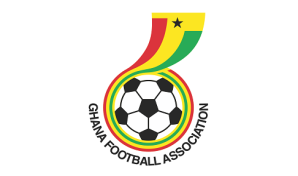     CLUB LICENSING DEPARTMENT, GFAAPPROVED PREMIER LEAGUE COACHES – 2020/21 SEASONS/LNAME OF CLUBAPPROVED HEAD COACHLICENSE APPROVED ASSITANT COAHLICENSE 1BEREKUM CHELSEA FC ABU ABDUL – HANANCAF “A” SETH HOFFMAN CAF “B” 2LEGON CITIES FCBASHIRU HAYFORD CAF “A”WAHID MOHAMMEDCAF “A”3W.A.F.A SC PROSPER NARTEY OGUM CAF “A”ABUBAKAR SADIQCAF “B”4DWARFS FC ERNEST THOMPSON QUAYECAF “A”ERIC ADJEI AGYAPONG CAF “B” 5ADUANA FCJOSEPH ASARE BEDIAKOCAF “A”VACANTVACANT 6TECHIMAN ELEVEN WONDERS FCIGNATIUS OSEI-FOSUCAF “A”FUSEINI ABUBAKARCAF “B” 7MEDEAMA SCYAW PREKO CAF “A”YAW ACHEAMPONG CAF “A”8DREAMS FCVLADISLAV VIRICUEFA “A”WINFRED DORMONCAF “B” 9LIBERTY PROFESSIONALS FCSELLAS TETTEH TEIVI  CAF “A”ANDY SINASON  CAF “B” 10INTER ALLIES FCFELIX ABOAGYECAF “A”VACANT VACANT11KARELA UNITED FCEVANS AUGUSTINE ADOTEYCAF “A”STEPHEN ABUGRICAF “A”12KING FAISAL FCKASIM GOKYILDIZUEFA ‘A’VACANT VACANT13ELMINA SHARKS FCNII ODARTEY LAMPTEY CAF “A”SAMUEL ADJEI ADDOCAF “B”14ACCRA HEARTS OF OAK S/CSAMUEL BOADUCAF “A”MOHAMMED O. HAMZACAF “B” 15ASANTE KOTOKO SC MARIANNO BARRETOUEFA PROJOHNSON SMITHCAF “B”16ASHANTIGOLD SCFOLZ ROMAIN UEFA “A”THOMAS DUAH CAF “A”17BECHEM UNITED FC KASSIM MINGLE OCANSEYCAF “A”SETH OSEI WIRE CAF “B”18ACCRA GREAT OLYMPICS FCANNOR WALKERCAF “A”VACANT VACANT 